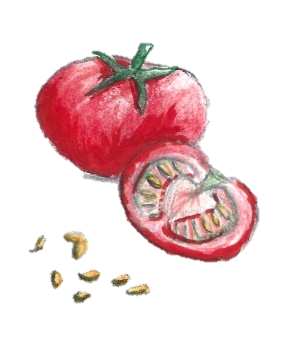 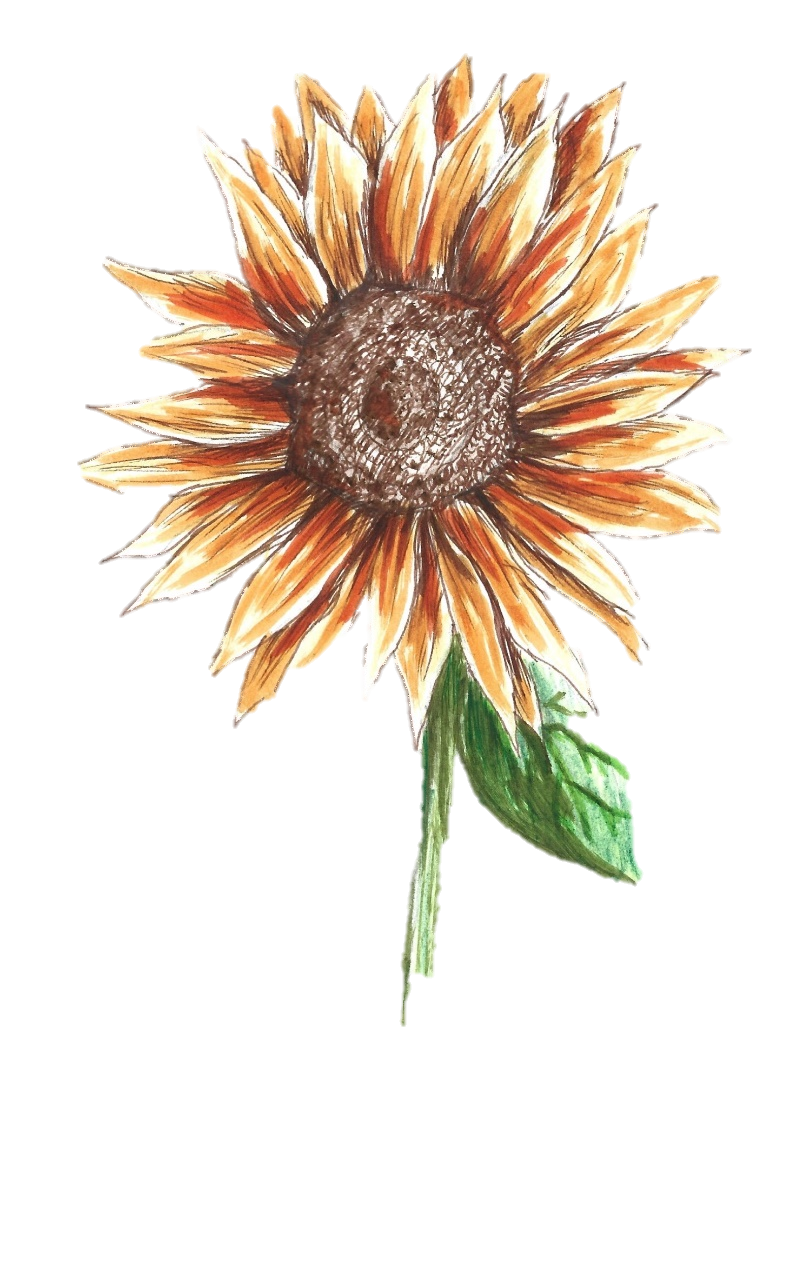                            Tomaten:Lintorpa Princess (Buschtomate)Himbeerrose (Buschtomate)Aztek (Buschtomate)Paprikaförmige aus Itzwörden (Buschtomate)Gelbe Ampel aus Itzwörden (Buschtomate)Idagold (Buschtomate)Friesje (Cherrytomate)Primavera (Cherrytomate)Sosuletschka (Salattomate)Auriga (Salattomate)Bohnen:Nero (schwarze Trockenbohne)Gute Gelbgraue (Trockenbohne)Herrenböhnli (Delikatessbohne)Erbsen:Ihlow (Palerbse)Allerfrüheste Mai (Palerbse)Slowakei, Landsorte 1513 (Zuckererbse)Frühe Heinrich (Zuckererbse)Zwillingsdaisy (Markerbse)Lancet (Markerbse)Gartenmelde:Hellgrüne aus Bielefeld Rote GartenmeldeSalat:Maikönigin (Kopfsalat)Hirschzunge (Pflücksalat)Berlinskij (Pflücksalat)Valmaine Manavert (Römersalat)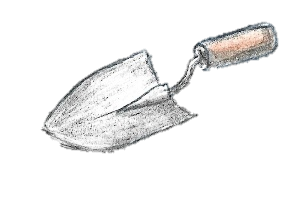 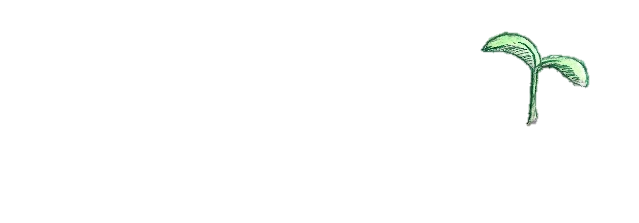 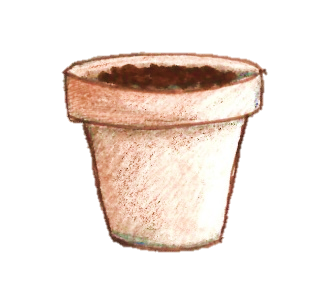 